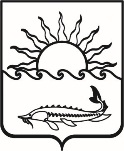                                                                                              Р Е Ш Е Н И Е   СОВЕТА МУНИЦИПАЛЬНОГО ОБРАЗОВАНИЯПРИМОРСКО-АХТАРСКИЙ РАЙОН                      седьмого созываот 25 ноября 2020 года                                                                                      № 20город Приморско-АхтарскО внесении изменений в решение Совета муниципального образования  Приморско-Ахтарский район «О бюджете муниципального образования Приморско-Ахтарский район на 2020 год и на плановый период 2021  и 2022 годов»В соответствии с Бюджетным кодексом Российской Федерации Совет муниципального образования Приморско-Ахтарский район Р Е Ш И Л:1. Внести в решение Совета муниципального образования Приморско-Ахтарский район от 16 декабря 2019 года № 598 «О бюджете муниципального образования Приморско-Ахтарский район на 2020 год и плановый период 2021 и 2022 годов» следующие изменения:1) в пункте 1 части 1:в подпункте первом слова «в сумме  1 155 877,6   тыс. рублей» заменить словами «в сумме 1 162 198,9 тыс. рублей»;в подпункте втором слова «в сумме  1 183 612,2  тыс. рублей» заменить словами «в сумме 1 188 137,5  тыс. рублей»;в подпункте четвертом слова «в сумме  27 734,6   тыс. рублей» заменить словами «в сумме 25 938,6  тыс. рублей»;2) в пункте 1 части 2:в подпункте втором слова «в сумме  1 032 714,3  тыс. рублей» заменить словами «в сумме 1 034 964,3 тыс. рублей»;в подпункте четвертом слова «в сумме  23 040,8 тыс. рублей» заменить словами «в сумме 25 290,8  тыс. рублей»;3) в пункте 6 части 3 слова «согласно приложениям 13-13.7» заменить словами «согласно приложениям 13-13.8», слова «согласно приложениям 14-14.5» заменить словами «согласно приложениям 14-14.6»;4) в пункте 6 части 5  в подпункте первом слова «в сумме 28 329,3 тыс. рублей» заменить словами «в сумме 27 470,8 тыс. рублей»;5) в пункте 6 части 6: в подпункте втором слова «в сумме 144,6 тыс. рублей» заменить словами «в сумме 64,6 тыс. рублей»;в подпункте третьем слова «в сумме 10 420,0 тыс. рублей» заменить словами «в сумме 10 500,0  тыс. рублей»;6) в пункте 8 части 1  в подпункте первом слова «в сумме 4 909,7 тыс. рублей» заменить словами «в сумме 5 164,1 тыс. рублей»;7) дополнить пунктом 11.1 следующего содержания:«Пункт 11.11. Установить, что в 2020 году бюджетные кредиты бюджетам поселений Приморско-Ахтарского района из бюджета муниципального образования Приморско-Ахтарский район предоставляются на срок до одного года в сумме 750,0  тыс. рублей, в том числе со сроком возврата в 2021 году в сумме 750,0 тыс. рублей.2. Установить, что бюджетные кредиты бюджетам поселений Приморско-Ахтарского района предоставляются из бюджета муниципального образования Приморско-Ахтарский район на частичное покрытие дефицитов бюджетов поселений при наличии временных кассовых разрывов со сроком возврата в 2021 году.3. Бюджетные кредиты предоставляются в пределах объемов, утвержденных кассовым планом исполнения бюджета муниципального образования Приморско-Ахтарский район.4. Установить плату за пользование указанными в части 2 настоящего пункта бюджетными кредитами в размере 0,1 процента годовых.5. Предоставление, использование и возврат муниципальными образованиями указанных в части 2 настоящего пункта бюджетных кредитов, полученных из бюджета муниципального образования Приморско-Ахтарский район, осуществляются в порядке, установленном администрацией муниципального образования Приморско-Ахтарский район.6. В целях, установленных частью 2 настоящего пункта, бюджетные кредиты из бюджета муниципального образования Приморско-Ахтарский район предоставляются муниципальному образованию поселению Приморско-Ахтарского района без предоставления им обеспечения исполнения своего обязательства по возврату указанных кредитов, уплате процентных и иных платежей, предусмотренных соответствующим договором.7. Бюджетные кредиты из бюджета муниципального образования Приморско-Ахтарский район не предоставляются бюджетам муниципальных образований, у которых:1) не выполнены требования, установленные пунктом 3 статьи 92.1, статьями 107, 111 и пунктом 11 статьи 103 Бюджетного кодекса Российской Федерации;2) имеется просроченная (неурегулированная) задолженность по денежным обязательствам перед Краснодарским краем и муниципальным образованием Приморско-Ахтарский район».2. Приложение № 2 к решению Совета муниципального образования Приморско-Ахтарский район от 16 декабря 2019 года № 598 «О бюджете муниципального образования Приморско-Ахтарский район на 2020 год и плановый период 2021 и 2022 годов» «Объем поступлений доходов в бюджет муниципального образования Приморско-Ахтарский район по кодам видов (подвидов) доходов на 2020 год»  изложить в новой  редакции, согласно приложению № 1 к настоящему решению.3. Приложение № 4 к решению Совета муниципального образования Приморско-Ахтарский район от 16 декабря 2019 года № 598 «О бюджете муниципального образования Приморско-Ахтарский район на 2020 год и плановый период 2021 и 2022 годов»  «Безвозмездные поступления из краевого бюджета в 2020 году»  изложить в новой  редакции, согласно приложению № 2 к настоящему решению.4. Приложение № 9 к решению Совета муниципального образования Приморско-Ахтарский район от 16 декабря 2019 года № 598 «О бюджете муниципального образования Приморско-Ахтарский район на 2020 год и плановый период 2021 и 2022 годов»  «Распределение бюджетных ассигнований по разделам и подразделам классификации расходов бюджетов на 2020 год» изложить в новой редакции, согласно приложению № 3 к настоящему решению.5. Приложение № 10 к решению Совета муниципального образования Приморско-Ахтарский район от 16 декабря 2019 года № 598 «О бюджете муниципального образования Приморско-Ахтарский район на 2020 год и плановый период 2021 и 2022 годов»  «Распределение бюджетных ассигнований по разделам и подразделам классификации расходов бюджетов на 2021 и 2022 год» изложить в новой редакции, согласно приложению № 4 к настоящему решению.6. Приложение № 11 к решению Совета муниципального образования Приморско-Ахтарский район от 16 декабря 2019 года № 598 «О бюджете муниципального образования Приморско-Ахтарский район на 2020 год и плановый период 2021 и 2022 годов»  «Распределение бюджетных ассигнований по целевым статьям (муниципальным программам муниципального образования Приморско-Ахтарский район  и непрограммным  направлениям деятельности), группам видов расходов классификации расходов бюджетов на 2020 год» изложить в новой редакции, согласно приложению № 5 к настоящему решению.7. Приложение № 12 к решению Совета муниципального образования Приморско-Ахтарский район от 16 декабря 2019 года № 598 «О бюджете муниципального образования Приморско-Ахтарский район на 2020 год и плановый период 2021 и 2022 годов»  «Распределение бюджетных ассигнований по целевым статьям (муниципальным программам муниципального   образования Приморско-Ахтарский район  и непрограммным   направлениям деятельности), группам видов расходов классификации  расходов бюджетов на 2021 и 2022 годы» изложить в новой редакции, согласно приложению № 6 к настоящему решению.8. Решение Совета муниципального образования Приморско-Ахтарский район от 16 декабря 2019 года № 598 «О бюджете муниципального образования Приморско-Ахтарский район на 2020 год и плановый период 2021 и 2022 годов» дополнить приложением № 13.8 «Изменение ведомственной структуры расходов бюджета муниципального образования Приморско-Ахтарский район  на 2020 год, предусмотренной приложениями 13-13.7  к решению Совета муниципального образования Приморско-Ахтарский район «О бюджете муниципального образования Приморско-Ахтарский район на 2020 год и на плановый период 2021 и 2022 годов», согласно приложению № 7 к настоящему решению.9. Решение Совета муниципального образования Приморско-Ахтарский район от 16 декабря 2019 года № 598 «О бюджете муниципального образования Приморско-Ахтарский район на 2020 год и плановый период 2021 и 2022 годов» дополнить приложением № 14.6 «Изменение ведомственной структуры расходов бюджета муниципального образования Приморско-Ахтарский район  на 2021 и 2022  годы, предусмотренной приложениями 14-14.5  к решению Совета муниципального образования Приморско-Ахтарский район «О бюджете муниципального образования Приморско-Ахтарский район на 2020 год и на плановый период 2021 и 2022 годов», согласно приложению № 8 к настоящему решению.10. Приложение № 15 к решению Совета муниципального образования Приморско-Ахтарский район от 16 декабря 2019 года № 598 «О бюджете муниципального образования Приморско-Ахтарский район на 2020 год и плановый период 2021 и 2022 годов»  «Объем бюджетных ассигнований, направляемых на социальную поддержку детей и семей, имеющих детей, на 2020 год» изложить в новой редакции, согласно приложению № 9 к настоящему решению.11. Приложение № 17 к решению Совета муниципального образования Приморско-Ахтарский район от 16 декабря 2019 года № 598 «О бюджете муниципального образования Приморско-Ахтарский район на 2020 год и плановый период 2021 и 2022 годов»  «Источники внутреннего финансирования дефицита бюджета муниципального образования Приморско-Ахтарский район, перечень статей источников финансирования дефицитов бюджетов на 2020 год» изложить в новой редакции, согласно приложению № 10 к настоящему решению.12. Приложение № 18 к решению Совета муниципального образования Приморско-Ахтарский район от 16 декабря 2019 года № 598 «О бюджете муниципального образования Приморско-Ахтарский район на 2020 год и плановый период 2021 и 2022 годов»  «Источники внутреннего финансирования дефицита бюджета муниципального образования Приморско-Ахтарский район, перечень статей источников финансирования дефицитов бюджетов на 2021  и 2022 годы» изложить в новой редакции, согласно приложению № 11 к настоящему решению.13. Администрации муниципального образования Приморско-Ахтарский район разместить настоящее  решение  в сети «Интернет» на официальном сайте администрации муниципального образования Приморско-Ахтарский район (http://www.prahtarsk.ru) и  официально опубликовать настоящее  решение в периодическом печатном издании – газета «Приазовье». 14. Настоящее Решение вступает в силу после его официального опубликования.Председатель Совета муниципального образования Приморско-Ахтарский район________________Е.А. КутузоваГлава муниципального образования Приморско-Ахтарский район_________________М.В. Бондаренко